                       MAKARSKA CUP 2019.                                          8th Tajmir Nola memorial tournament 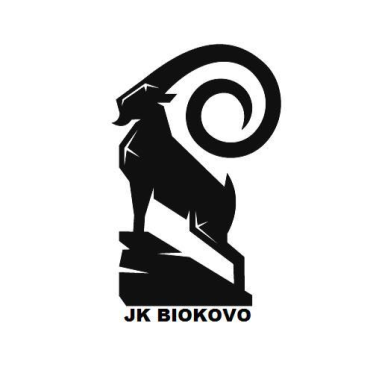 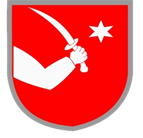                                             Makarska, 26th of October (Saturday)                             Location: Gradska sportska dvorana, Franjevački put 2                                      Organisation: Judo club Biokovo MakarskaU10 – CHILDREN   2010, 2011, 2012Boys                 -24, -27, -30, -34, -38, -42, -46, -50, +50Girls                 -22, -25, -28, -32, -36, -40, -44, +44U12 – YOUNGER BOYS AND GIRLS     2008, 2009Boys               -27, -30, -34, -38, -42, -46, -50, -55, +55Girls               -28, -32, -36, -40, -44, -48, -52, +52U14 – OLDER BOYS AND GIRLS 2006, 2007 (points for Croatian Super Cup)Boys              -30, -34, -38, -42, -46, -50, -55, -60, -66, +66Girls              -32, -36, -40, -44, -48, -52, -57, -63, +63U16 – YOUNGER MALE AND FEMALE CADETS  2004,2005 (joint locking and choking techniques allowed)Younger male cadets             -38, -42, -46, -50, -55, -60, - 66, -73, -81, +81Younger female cadets          -40, -44, -48, -52, -57, -63, -70, +70U18 – MALE AND FEMALE CADETS     2002,2003 (joint locking and choking techniques allowed)Male cadets       -46, -50, -55, -60, -66, -73, -81, -90, +90Female cadets    -40, -44, -48, -52, -57, -63, -70, +70VETERANS– 40 (1989. – 1980.), - 50 (1979. – 1970.), +50 (1969. and older)Man -60, -66, -73, -81, -90, -100, +100Woman -48, -52, -57, -63, -70, -78, +78The competition starts at 10:15 AM and it will be held on four mats.Participation fee: 80 HRK (10 €), double start: 120 HRK (15 €).Competitors who can participate with a double start:Only older boys and girls from U12 category (born in 2008) can compete in older boys and girls U14 categoryOnly older boys and girls from U14 category (born in 2006) can compete in younger male and female cadets U16 categoryAll younger male and female cadets (born in 2004 and 2005) can compete in male and female cadets U18 categoryWeight check schedule:09.00 – 09.30    U10, U1211.00 – 11.30    U1413.30 – 14.00    U16               15.30 -  16.00    U18, VETFight duration: U10, U12 i U14 – 2 min., U16 – 3 min., U18 – 4 min., VET – 3 min.Competition system: all groups get a double repechage, in categories where there are 5 or less competitors everyone competes against each other Honours and awards:Medals for first, second and two third placesTrophies for five most successful teams overall Trophies for most successful teams in each of the categoriesAwards for most successful competitors in each of the categories Points system according to the rules of Croatian Judo Federation.Contact information:E-mail address: judobiokovo@gmail.comPhone number: 098 9079 445 (Frane Puharić)All Croatian clubs have to apply through the judo registry of Croatian Judo Federation. Competition will be held according to the rules of Croatian Judo Federation. Every competitor has to present a valid competition card with registration information and a confirmation of medical examination which must be no more than 6 months old during their weight check. Foreign competitors have to present a proof of identity (passport or identity card). The organiser will not be held responsible for the loss of personal items or injuries of the participants during the competition. All participants compete on the  responsibility of their respective clubs. Possibility of accomodation: Hostel “ Yety “ - http://www.makarskahostel.com/hr/Hostel " Makarska " - www.hostelmakarska.com MAP OF MAKARSKA AND EVENT LOCATION: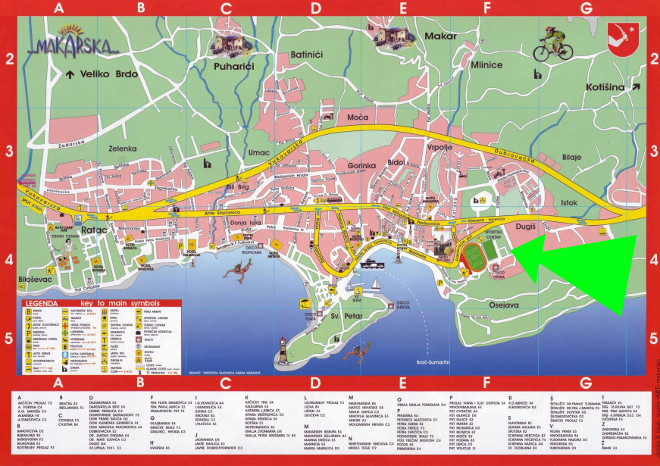                               SEE YOU IN MAKARSKA!www.judobiokovo.comhttps://web.facebook.com/judobiokovo